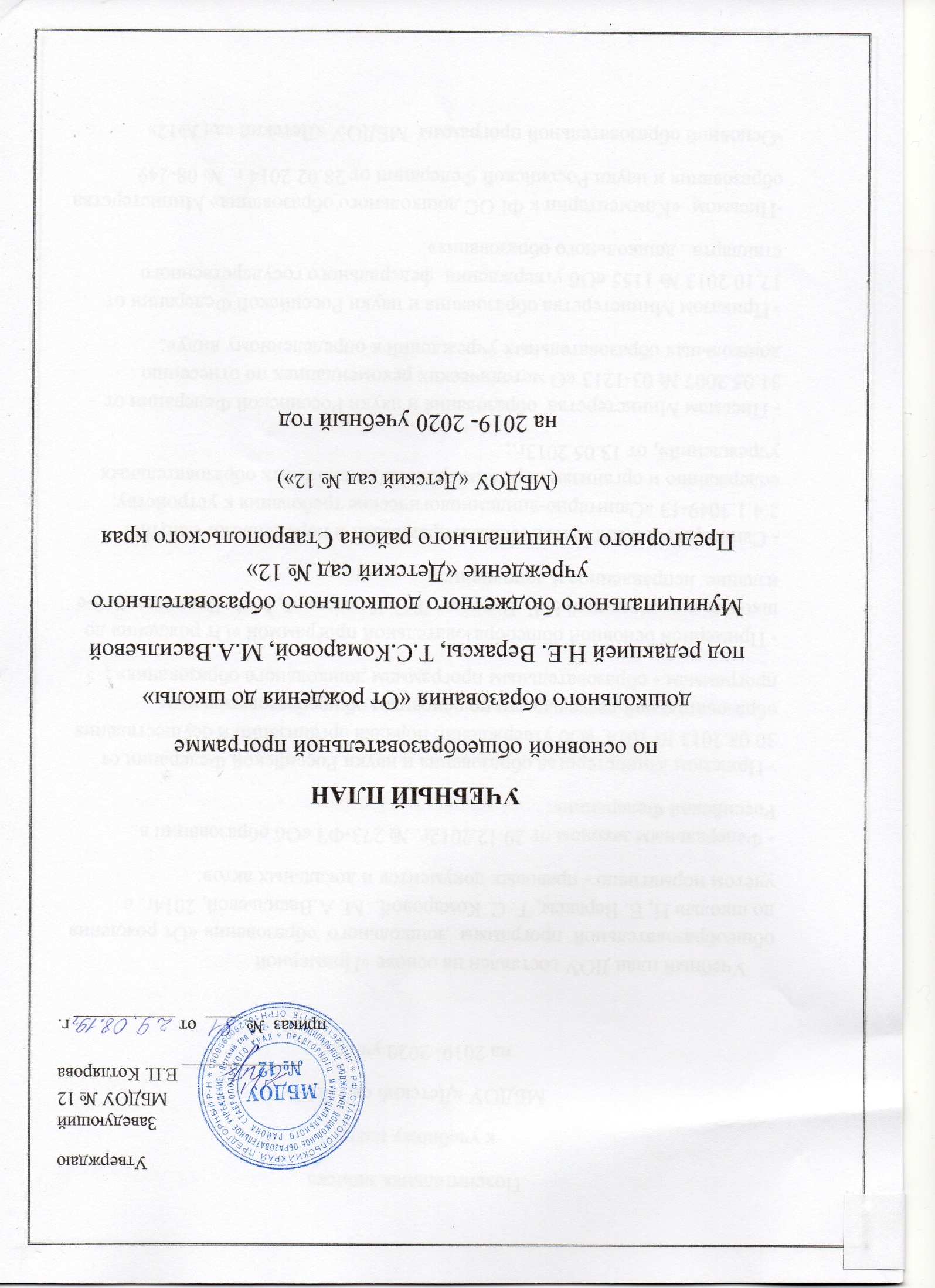 Пояснительная запискак учебному плануМБДОУ «Детский сад №12» на 2019- 2020 уч.год.     Учебный план ДОУ составлен на основе «Примерной общеобразовательной  программы  дошкольного  образования «От рождения до школы» Н, Е. Вераксы, Т. С. Комаровой,  М. А.Васильевой, 2014г. с учётом нормативно - правовых документов и локальных актов:- Федеральным законом от 29.12.2012г. № 273-ФЗ «Об образовании в Российской Федерации»;- Приказом Министерства образования и науки Российской Федерации от 30.08.2013 № 1014  «Об утверждении порядка организации и осуществления образовательной деятельности по основным общеобразовательным программам - образовательным программам дошкольного образования» ;- Примерной основной общеобразовательной программой «От рождения до школы» под редакцией Н.Е. Вераксы, Т.С. Комаровой, М.А. Васильевой. 3-е издание, исправленное и дополненное.- Санитарно-эпидемиологическими правилами и нормативами СанПиН 2.4.1.3049-13 «Санитарно-эпидемиологические требования к устройству, содержанию и организации режима работы дошкольных образовательных учреждений», от 13.05.2013г.;- Письмом Министерства  образования и науки Российской Федерации от 31.05.2007 № 03-1213 «О методических рекомендациях по отнесению дошкольных образовательных учреждений к определенному виду»;- Приказом Министерства образования и науки Российской Федерации от 17.10.2013 № 1155 «Об утверждении  федерального государственного стандарта   дошкольного образования».-Письмом  «Комментарии к ФГОС дошкольного образования» Министерства образования и науки Российской Федерации от 28.02.2014 г. № 08-249-Основной образовательной программы  МБДОУ «Детский сад №12» Основная цель учебного плана: Регламентация учебно- познавательной деятельности. Объем  обязательной  части  программы  составляет  не  менее  60% времени, необходимого  для  реализации  программы.. Часть, формируемая  участниками  образовательного  процесса, составляет  не  более  40% .Содержание  непосредственно  образовательной  деятельности  реализуется  комплексной  программой  «От  рождения  до школы» под ред. Н.Е..Вераксы, Т.С.Комаровой, М.А.Васильевой (для  детей  от  3  до 7 лет);и парциальными  программами:по музыкальному воспитанию: «Шедевры классической музыки» О.П. Радыновой; «Ритмическая мозайка» А.И. Бурениной(для детей от з до 7 лет); «Ритмика для детей» Е.И. Сафоновой (для детей от3 до 7 лет)коррекционные: логопедические:   Программа  обучения  и воспитания  детей  с фонетико-фонематическим  недоразвитием  речи / под ред. Т.Б.Филичевой, Г.В.Чиркиной;- Программа  обучения  детей  с недоразвитием  фонетического строя  речи / под ред. Г.А.Каше, Т.Б.Филичевой;- Программа  коррекционно-развивающей  работы  в логопедической  группе  детского  сада  для  детей  с ОНР (с 4 до 7 лет) /под ред. Н.В. Нищевой;психологическая:    Е.А.Алябьева. Коррекционно-развивающие занятия  для  детей  старшего дошкольного  возраста;Основы  безопасности детей  дошкольного возраста / под ред. Н.Н.Авдеевой, О.Л.Князевой, Р.Б.Стеркиной;Работа  по  преемственности  со  школой    осуществляется  по программе  Т. Р. Кисловой «Обучение  грамоте  детей 3-7 лет»,Занятия по математике: методические рекомендации «Моя математика»- используются  рабочие  тетради по математики В.П. Новиковой, М.В. Корепанова; к программе  «От  рождения  до школы»  Н.Е.Вераксы, Т.С.Комаровой, М.А.Васильевой; по развитию речи «По дороге к азбуке» Р.Н. БунеевРабота  по ознакомлению  детей  с  региональным компонентом осуществляется  в  ДОУ №12  во  всех  видах деятельности  по  программе Р.М.Литвиновой.      Одной  из  форм  непосредственно  образовательной  деятельности  является  «Занятие», которое  рассматривается  как — занимательное  дело, без  отождествления  его  с занятием  как  дидактической  формой  учебной  деятельности. Это  занимательное  дело  основано  на  одной  из  специфических  детских  деятельностей (или  нескольких  таких  деятельностях — интеграции  различных  детских  деятельностей), осуществляемых  совместно  со взрослым, и направленное  на  освоение  детьми  одной  или  нескольких  образовательных областей (интеграция  содержания  образовательных  областей).      Реализация  «Занятия» как  дидактической  формы   учебной  деятельности  рассматривается  только  в старшем  дошкольном  возрасте.       Формы  организации  непосредственно  образовательной  деятельности: в  дошкольных  группах  (3-7 лет) — подгрупповые, фронтальные. Учебный план обеспечивает комплексное развитие детей в пяти взаимодополняющих образовательных областях: «Социально-коммуникативное развитие»;«Познавательное развитие»;«Речевое развитие»;«Художественно-эстетическое развитие»;«Физическое развитие». Инвариативная (базовая) часть  учебного  плана  компенсирующей  направленности     Основные  задачи  данной  области:  сформировать  полноценную  фонетическую  систему  языка, развить  фонетическое восприятие, автоматизировать  слухопроизносительные  умения  и навыки  в различных  речевых  ситуациях.      В группах  компенсирующей  направленности  некоторые  виды  образовательной  деятельности (согласно  требованиям  комплексной  и коррекционной  программ) вынесены  в блок  совместной  деятельности  детей  и педагога:в старшей  группе  компенсирующей  направленности          1.0. - Познавательное  развитие.  ФЦКМ          1.0. - Рисованиев подготовительной  группе  компенсирующей направленности- Познавательное  развитие. ФЦКМ          1.0     - Рисование     Воспитателям  предоставляется  право  варьировать  их  место  в педагогическом  процессе, интегрировать (объединять) содержание  различных  видов  непосредственно  образовательной  деятельности  в зависимости  от  поставленных  целей  и задач  воспитания  и обучения      Вариативная  часть  учебного  плана  формируется  ДОУ  и отражает  приоритетные  направления  деятельности  учреждения  и специфику  национально-культурных, демографических, климатических  условий  (региональный  компонент).    Реализация  регионального  компонента  интегрирована  в следующие  виды  непосредственно  образовательной  деятельности: ФЦКМ, РР, физкультура, музыка, рисование, лепка.            Цель — отрегулировать нагрузку, определить  чередование  различных  видов  учебно-познавательной  деятельности  в целях  снятия  перегрузки, предупредить  утомляемость, разнообразить  формы  проведения,  чередовать  статичные  и динамичные  виды деятельности, распределить нагрузку  между воспитателями  и специалистами.Воспитательно-образовательный процесс построен с учетом контингента воспитанников, их индивидуальных и возрастных особенностей,социального заказа родителей.При организации воспитательно-образовательного процесса необходимо обеспечить единство воспитательных, развивающих и обучающих целей и задач, при этом следует решать поставленные цели и задачи, избегая перегрузки детей, на необходимом и достаточном материале, максимально приближаясь к разумному «минимуму».Построение образовательного процесса на комплексно - тематическомпринципе, с учетом интеграции образовательных областей дает возможность достичь этой цели.     Учебный план реализуется в ходе непосредственно образовательной деятельности.Максимальный объём нагрузки детей во время образовательной деятельности соответствует требованиям государственного образовательного стандарта. В сетке учебного плана выдерживаются санитарно – гигиенические  нормативы (СанПиН 2.4.1.3049 – 13) согласно Постановлению от 29 мая 2013 г. № 28564 Министерства здравоохранения РФ)                                                 Во 2 младшей группе (от 3 до 4 лет) – 10 занятий в неделю по 15 минут, с 10 минутными перерывами между ними. Чередуются: Развитие речи и Художественная литература, Познавательно- исследовательская деятельность с Приобщением к социокультурным ценностям и Ознакомлением с миром природы, Лепка  и Аппликация;В средней группе (от 4 до 5 лет) – 10 занятий в неделю по 20 минут, с 10 минутными перерывами между ними. Чередуются: Развитие речи и Художественная литература, Познавательно-исследовательская деятельность с Приобщением к социокультурным ценностям и Ознакомлением с миром природы, Лепка  и Аппликация;В старшей группе (от 5 до 6 лет) - 15 занятий в неделю по 20-25 минут (включая 2 дополнительных занятия по кружковой работе),  с 10 минутными перерывами между ними. Чередуются: Лепка  и Аппликация;В подготовительной группе (от 6 до 7 лет) – 16 занятий в неделю по 30 минут (включая 2 дополнительных занятия по кружковой работе), с 10 минутными перерывами между ними. Чередуются: Лепка  и Аппликация.     Непосредственно образовательная деятельность проводится с воспитанниками с сентября по май. В середине года (январь) для детей организовываются  недельные каникулы, во время которых проводят непосредственно образовательную деятельность только эстетически-оздоровительного цикла (музыкальные, спортивные, изобразительного искусства). В летний период непосредственно образовательная деятельность не  проводится (проводятся спортивные и подвижные игры, спортивные праздники, экскурсии, а также увеличивается продолжительность прогулок).Учебный планМуниципального бюджетного дошкольного образовательного учреждения«Детский сад №12» Предгорного муниципального района Ставропольского края  2019-2020 учебный годПримечания: одно из  трех физкультурных занятий для детей 5-7 лет круглогодично проводится на открытом воздухе при отсутствии медицинских противопоказаний у детей. В теплое время года при благоприятных погодных условиях максимальное число занятий физкультурой проводится на открытом воздухе.Принято на педагогическом совете №1 ___________ г.Утверждаю                                                                                   Заведующий МБДОУ № 12                                                                                        _____________ Е.П. Котлярова                                                                                                 приказ  № ____  от ___________ г.Календарный учебный график
 на 2019 – 2020 учебный годПринято на педагогическом совете №1 ___________ г.Виды  организованной  образовательной  деятельностимладшая группаСредняя  группаСтаршая группаПодготовительная группаПодготовительная группаСтаршая компенс направленияСтаршая компенс направленияПодготовит компенс направления                                                                        Базовая (инвариативная) часть                                                                         Базовая (инвариативная) часть                                                                         Базовая (инвариативная) часть                                                                         Базовая (инвариативная) часть                                                                         Базовая (инвариативная) часть                                                                         Базовая (инвариативная) часть                                                                         Базовая (инвариативная) часть                                                                         Базовая (инвариативная) часть                                                                         Базовая (инвариативная) часть                                                                         Базовая (инвариативная) часть Познавательное развитиеПознавательное развитиеПознавательное развитиеПознавательное развитиеПознавательное развитиеПознавательное развитиеПознавательное развитиеПознавательное развитиеПознавательное развитиеПознавательное развитиеФормирование целостной картины мира. Расширение кругозора0.750.750,750,750,750,7500Формирование элементарных математических представлений11122212Речевое развитиеРечевое развитиеРечевое развитиеРечевое развитиеРечевое развитиеРечевое развитиеРечевое развитиеРечевое развитиеРечевое развитиеРечевое развитиеРазвитие речи0,750,75100000Обучение  грамоте---22211Чтение художественной литературы                            Ежедневно                             Ежедневно                             Ежедневно                             Ежедневно                             Ежедневно                             Ежедневно                             Ежедневно                             Ежедневно                             Ежедневно Фронтальное логопедические000000033Физическое развитиеФизическое развитиеФизическое развитиеФизическое развитиеФизическое развитиеФизическое развитиеФизическое развитиеФизическое развитиеФизическое развитиеФизическое развитиеФизическая  культура32,752,752,752,752,752,752,75Художественно-эстетическоеХудожественно-эстетическоеХудожественно-эстетическоеХудожественно-эстетическоеХудожественно-эстетическоеХудожественно-эстетическоеХудожественно-эстетическоеХудожественно-эстетическоеХудожественно-эстетическоеХудожественно-эстетическоеМузыка1,751,751,751,751,751,751,751,75Рисование10,251,751,751,751,750,750,75Лепка0,50,250,50,50,50,50,250,25Аппликация 0,50,50,50,50,50,50,250,5Конструктивно-модельная деятельность00,5111111Социально-коммуникативное развитиеСоциально-коммуникативное развитиеСоциально-коммуникативное развитиеСоциально-коммуникативное развитиеСоциально-коммуникативное развитиеСоциально-коммуникативное развитиеСоциально-коммуникативное развитиеСоциально-коммуникативное развитиеСоциально-коммуникативное развитиеСоциально-коммуникативное развитиеБезопасность, ЗОЖИнтегрируется со всеми образовательными областями, а также проводится в процессе режимных моментовИнтегрируется со всеми образовательными областями, а также проводится в процессе режимных моментовИнтегрируется со всеми образовательными областями, а также проводится в процессе режимных моментовИнтегрируется со всеми образовательными областями, а также проводится в процессе режимных моментовИнтегрируется со всеми образовательными областями, а также проводится в процессе режимных моментовИнтегрируется со всеми образовательными областями, а также проводится в процессе режимных моментовИнтегрируется со всеми образовательными областями, а также проводится в процессе режимных моментовИнтегрируется со всеми образовательными областями, а также проводится в процессе режимных моментовИграИнтегрируется со всеми образовательными областями, а также проводится в процессе режимных моментовИнтегрируется со всеми образовательными областями, а также проводится в процессе режимных моментовИнтегрируется со всеми образовательными областями, а также проводится в процессе режимных моментовИнтегрируется со всеми образовательными областями, а также проводится в процессе режимных моментовИнтегрируется со всеми образовательными областями, а также проводится в процессе режимных моментовИнтегрируется со всеми образовательными областями, а также проводится в процессе режимных моментовИнтегрируется со всеми образовательными областями, а также проводится в процессе режимных моментовИнтегрируется со всеми образовательными областями, а также проводится в процессе режимных моментовТрудИнтегрируется со всеми образовательными областями, а также проводится в процессе режимных моментовИнтегрируется со всеми образовательными областями, а также проводится в процессе режимных моментовИнтегрируется со всеми образовательными областями, а также проводится в процессе режимных моментовИнтегрируется со всеми образовательными областями, а также проводится в процессе режимных моментовИнтегрируется со всеми образовательными областями, а также проводится в процессе режимных моментовИнтегрируется со всеми образовательными областями, а также проводится в процессе режимных моментовИнтегрируется со всеми образовательными областями, а также проводится в процессе режимных моментовИнтегрируется со всеми образовательными областями, а также проводится в процессе режимных моментовВсего по базовой части9.258.51111131311.7513                                                                              Вариативная  часть                                                                                Вариативная  часть                                                                                Вариативная  часть                                                                                Вариативная  часть                                                                                Вариативная  часть                                                                                Вариативная  часть                                                                                Вариативная  часть                                                                                Вариативная  часть                                                                                Вариативная  часть                                                                                Вариативная  часть  Формирование целостной  картины  мира. Расширение кругозора0,250,250,250,250,250,250,250,25Развитие речи0,250,25110000Чтение художественной литературы                              Ежедневно                               Ежедневно                               Ежедневно                               Ежедневно                               Ежедневно                               Ежедневно                               Ежедневно                               Ежедневно                               Ежедневно Рисование00,250,250,250,250,250,250,25Физическое развитие-0,250,250,250,250,250,250,25Музыка 0,250,250,250,250,250,250,250,25лепка--0,25----0,25-Длительность НОД15 мин20 мин25 мин25 мин30 мин30 мин25 мин30 минКоличество занятий в неделю           ВСЕГО:Мл.10 занСр.10 занСт.13 занСт.13 занПодг.14 занПодг.14 занСт. лог 13 занПодг. лог14 занСодержание Младшая группа (3 - 4 года) Средняя группа (4 - 5 лет) Старшая группа (5 - 6 лет) Подготовительная к школе группа (6 - 7 лет) Количество возрастных групп3343Начало учебного года01.09.201801.09.201801.09.201801.09.2018Окончание учебного года31.05.201931.05.201931.05.201931.05.2019Адаптационный период15.08.2018 по 30.09.2018---Новогодние каникулыс 30.12.2019 по 10.01.2020с 30.12.2019 по 10.01.2020с 30.12.2019 по 10.01.2020с 30.12.2019 по 10.01.2020Сроки проведения мониторинга на начало учебного годас 02. 09.2019 по 13.09.2019с 02. 09.2019 по 13.09.2019с 02. 09.2019 по 13.09.2019с 02. 09.2019 по 13.09.2019Сроки проведения мониторинга на конец года (итоговый)с 15.05.2020 по29.05.2020с 15.05.2020 по29.05.2020с 15.05.2020 по29.05.2020с 15.05.2020 по29.05.2020Летний оздоровительный периодс 01.06.2020 по 31.08.2020с 01.06.2020 по 31.08.2020с 01.06.2020 по 31.08.2020с 01.06.2020 по 31.08.2020Продолжительность учебного года (без учёта мониторинга,  каникул и новогодних праздничных дней)36 недель (32 недели) 36 недель (32 недели) 36 недель (32 недели) 36 недель (32 недели) 